Spaghetti+dessert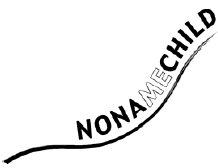 t.v.v. stageproject LoesZiekenhuisschool RoemeniëVrijdag 22 novembervan 19u-22u in de kantineKinderspaghetti + dessert: 7 euroSpaghetti + dessert: 10 euro(ook vegetarisch)Inschrijven voor maandag 18/11 via Loes (loesmisplon@hotmail.com) of via het inschrijvingsblad in de kantine